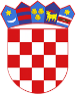 R  E  P  U  B  L  I  K  A    H  R  V  A  T  S  K  APOŽEŠKO-SLAVONSKA ŽUPANIJAGRAD POŽEGA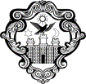 GradonačelnikKLASA: 400-06/20-01/6URBROJ: 2177/01-02/01-21-7Požega, 11. listopada 2021.GRADSKOM VIJEĆU GRADA POŽEGEPREDMET: Prijedlog Odluke o izmjenama Odluke o izvršavanju Proračuna Grada Požege za 2021. godinu- dostavlja seNa osnovi članka 62. stavka 1. podstavka 1. Statuta Grada Požege (Službene novine Grada Požege, broj: 2/21.- u nastavku teksta: Statut), te članka 59. stavka 1. i članka 61. stavka 1. i 2. Poslovnika o radu Gradskog vijeća Grada Požege (Službene novine Grada Požege, broj: 9/13., 19/13., 5/14., 19/14., 4/18., 7/18., 2/20., 2/21. i 4/21.- pročišćeni tekst), dostavlja se Naslovu na razmatranje i usvajanje Prijedlog Odluke o izmjenama Odluke o izvršavanju Proračuna Grada Požege za 2021. godinu.Pravna osnova za donošenje ove Odluke je u odredbi članka 35. stavka 1. točke 2. Zakona o lokalnoj i područnoj (regionalnoj) samoupravi (Narodne novine, broj: 33/01., 60/01.- vjerodostojno tumačenje, 106/03., 129/05., 109/07., 125/08., 36/09., 150/11., 144/12., 19/13.- pročišćeni tekst, 137/15.- ispravak, 123/17., 98/19. i 144/20.), članka 14. Zakona o proračunu (Narodne novine, broj: 87/08., 136/12. i 15/15.), te članka 39. stavka 1. podstavka 5. i članka 112. Statuta.  GRADONAČELNIKdr.sc. Željko Glavić, v.r.PRIVITAK:Zaključak Gradonačelnika Grada PožegePrijedlog Odluke o izmjenama Odluke o izvršavanjuProračuna Grada Požege za 2021. godinuOdluka o izvršavanju Proračuna Grada Požege za 2021.godinu(Službene novine Grada Požege, broj: 13/20.)R  E  P  U  B  L  I  K  A    H  R  V  A  T  S  K  APOŽEŠKO-SLAVONSKA ŽUPANIJAGRAD POŽEGAGradonačelnikKLASA: 400-06/20-01/6URBROJ: 2177/01-02/01-21-6Požega, 11. listopada 2021.Na temelju članka 44. stavka 1. i članka 48. stavka 1. točke 1. Zakona o lokalnoj i područnoj (regionalnoj) samoupravi (Narodne novine, broj: 33/01., 60/01.- vjerodostojno tumačenje, 106/03., 129/05., 109/07., 125/08., 36/09., 150/11., 144/12., 19/13.- pročišćeni tekst, 137/15.- ispravak, 123/17., 98/19. i 144/20.) i članka 62. stavka 1. podstavka 1. i članka 120. Statuta Grada Požege (Službene novine Grada Požege, broj: 2/21.), Gradonačelnik Grada Požege, dana 11. listopada 2021. godine, donosiZAKLJUČAKI. Utvrđuje se prijedlog Odluke o izmjenama Odluke o izvršavanju Proračuna Grada Požege za 2021. godinu kao u  predloženom tekstu.II. Prijedlog Odluke iz točke I. ovoga Zaključka upućuje se Gradskom vijeću Grada Požege na razmatranje i usvajanje. GRADONAČELNIKdr.sc. Željko Glavić, v.r.DOSTAVITI:Gradskom vijeću Grada PožegePismohrani.PRIJEDLOGR  E  P  U  B  L  I  K  A    H  R  V  A  T  S  K  APOŽEŠKO-SLAVONSKA ŽUPANIJAGRAD POŽEGAGradsko vijećeKLASA: 400-06/20-01/6URBROJ: 2177/01-02/01-21-8Požega, __. listopada 2021.Na temelju članka 14. Zakona o proračunu (Narodne novine, broj: 87/08. i 136/12. i 15/15.) i članka 39. stavka 1. podstavka 5. Statuta Grada Požege (Službene novine Grada Požege, broj: 2/21.), Gradsko vijeće Grada Požege, na svojoj 5. sjednici, održanoj  dana, __. listopada 2021. godine, donosi O D L U K UO IZMJENAMA ODLUKE O IZVRŠAVANJU PRORAČUNA GRADA POŽEGE ZA 2021. GODINUČlanak 1.Ovom se Odlukom mijenja Odluka o izvršavanju Proračuna Grada Požege za 2021.godinu (Službene novine Grada Požege, broj: 13/20.) (u nastavku teksta: Odluka).Članak 2.U članku 14. stavak 4. Odluke mijenja se i glasi:„(4) Upravni odjel za financije i proračun izvještava Gradonačelnika o izvršenju proračuna.“Članak 3.U članku 18. stavak 3. Odluke mijenja se i glasi:„ (3) Na dan donošenja ove Odluke Grad je zadužen Ugovorom o kreditu broj: KO-06/16 od 1. travnja 2016. godine kod HBOR-a u iznosu od 35.000.000,00 kn, što je po srednjem tečaju Hrvatske narodne banke na dan 3. ožujka 2016. godine protuvrijednost od 4.594.273,78 EUR, uz kamatu od 4% godišnje. Korištenje kredita je sukladno dinamičkom planu Grada realizirano kroz dvije proračunske godine, odnosno s danom 31. prosinca 2017. godine, uz poček od četiri godine od povlačenja kredita. Dodatakom I. Ugovoru o kreditu broj: KO-06/16 od 13. studenog 2019. godine  skraćuje se poček sa četiri na dvije godine, te je prva rata glavnice dospjela na naplatu 31. ožujka 2020. godine. Također je promijenjena kamatna stopa sa 4% promjenjivo na 2% fiksno godišnje, a obračunava se i naplaćuje tromjesečno  i primjenjuje od 1. siječnja 2020.godine. Ukupno projicirano zaduženje Grada s naslova otplate glavnice kredita krajem 2021.godine iznositi će 28.750.000,00 kn, i to 28.750.000,00 kn po postojećem kreditu iz 2016. godine, te pripadajuće kamate. Suglasnost za zaduženje putem financijskog lesinga trgovačkom društvu Komunalac Požega d.o.o. za nabavu teretnog vozila iznosi 169.517,44 EUR (161.250,00 EUR glavnice i 8.267,44 EUR kamata), koji se plaćaju u 48 rata u kunama po srednjem tečaju HNB na dan izdavanja računa.“Članak 4.U članku 19. stavak 3. Odluke mijenja se i glasi:„ (3) Očekivana otplata ukupnog duga Grada u 2021. godini s osnova zaduženja iznosi 3.880.000,00 kn prema sredstvima planiranim u Proračunu (glavnica, kamate i tečajne razlike za postojeći kredit od HBOR-a iz 2016. godine).“Članak 5.Ova Odluka stupa na snagu osmog dana od dana objave u Službenim novinama Grada Požege.PREDSJEDNIKMatej Begić, dipl.ing.šum.O b r a z l o ž e n j e uz Prijedlog Odluke o izmjenama Odluke o izvršavanju proračuna Grada Požege za 2021. godinuI.	UVOD I PRAVNA OSNOVAOdluku o izvršavanju Proračuna Grada Požege za 2021. godinu usvojilo je Gradsko vijeće Grada Požege na svojoj 25. sjednici, u prosincu 2020. godine, a objavljena je u Službenim novinama Grada Požege, broj: 13/20. Predmetnom Odlukom uređena je struktura prihoda i primitaka, rashoda i izdataka Proračuna Grada Požege za 2021. godinu, njegovo izvršavanje, opseg zaduživanja, prava i obveze korisnika proračunskih sredstava, upravljanje imovinom i dugovima, te druga pitanja u izvršavanju proračuna. Pravna osnova za ovaj Prijedlog Odluke u odredbi: 1) članka 4. Zakona o proračunu (Narodne novine, broj: 87/08., 136/12. i 15/15.) kojim je propisana obveza donošenja odluke o izvršavanju proračuna jedinica lokalne i područne (regionalne) samouprave, kojom se omogućava provedba usvojenog proračuna  te se u skladu  sa zakonskim odredbama uređuju izuzeci i posebnosti koje proizlaze iz usvojenog proračuna2) članka 35. stavka 1. točke 2. Zakona o lokalnoj i područnoj (regionalnoj) samoupravi (Narodne novine, broj: 33/01., 60/01. - vjerodostojno tumačenje, 106/03., 129/05., 109/07., 125/08., 36/09., 150/11., 144/12., 19/13. - pročišćeni tekst, 137/15.- ispravak,123/17., 98/19. i 144/20.)3) članka 39. stavka 1. podstavka 5. i članka 112. Statuta Grada Požege (Službene novine Grada Požege, broj: 2/21.).II.	SADRŽAJ ODLUKE U Odluci o Izmjenama Odluke o izvršavanju proračuna Grada Požege za 2021. godinu mijenja se članak 14. Odluke o izvršavanju proračuna i dodaje se novi naziv upravnog odjela, te umjesto Upravnog odjela za financije stoji Upravni Odjel za financije i proračun.Proračunom za 2021. godinu planirano je kreditno zaduženje kod HBOR-a za kapitalni projekt Energetski ekološki učinkovita javna rasvjeta, koji se izmjenama i dopunama proračuna za 2021. godinu briše. Predloženim aktom mijenja se članak 18. Odluke o izvršavanju Proračuna Grada Požege za 2021. godinu, u kojem se navodi zaduženje Grada Požege u 2021. godini na način, da kredit HBOR-a iz 2016. godine ostaje, a novo planirano kreditno zaduženje se briše, te se u članku 19. navodi visina otplate ukupnog duga Grada s osnova zaduženja u 2021. godini.Službene novine Grada Požege, broj: 13/20. 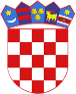 R  E  P  U  B  L  I  K  A    H  R  V  A  T  S  K  APOŽEŠKO-SLAVONSKA  ŽUPANIJAGRAD  POŽEGAGRADSKO VIJEĆEKLASA: 400-06/20-01/6URBROJ: 2177/01-02/01-20-4Požega, 8. prosinca 2020. Na temelju članka 14. Zakona o proračunu (NN, broj: 87/08. i 136/12. i 15/15.) i članka 36. stavka 1. podstavka 5. Statuta Grada Požege (Službene novine Grada Požege, broj: 3/13., 19/13., 5/14., 19/14., 4/18., 7/18.- pročišćeni tekst, 11/18., 12/19. i 2/20.), Gradsko vijeće Grada Požege, na svojoj 25. sjednici, održanoj dana, 8. prosinca 2020. godine, donosiO D L U K UO IZVRŠAVANJU PRORAČUNA GRADA POŽEGE ZA 2021. GODINUI.	OPĆI DIO Članak 1.Ovom se Odlukom o izvršavanju Proračuna Grada Požege za 2021. godinu (u nastavku teksta: Odluka) uređuje struktura prihoda i primitaka, rashoda i izdataka Proračuna Grada Požege za 2021. godinu (u nastavku teksta: Proračun), njegovo izvršavanje, opseg zaduživanja, prava i obveze korisnika proračunskih sredstava, upravljanje imovinom i dugovima, te druga pitanja u izvršavanju proračuna. Članak 2.Proračun se donosi za 2021. proračunsku godinu i vrijedi u toj godini. (2) Proračunska godina razdoblje je od dvanaest mjeseci, koje počinje 1. siječnja, a završava 31. prosinca kalendarske godine. Članak 3.Proračun se sastoji od općeg i posebnog dijela te plana razvojnih programa. Opći dio Proračuna sastoji se od Računa prihoda i rashoda, te Računa financiranja. (3) Posebni dio Proračuna sadrži plan rashoda i izdataka Grada Požege (u nastavku teksta: Grad) i proračunskih korisnika iskazanih po proračunskim klasifikacijama i raspoređenih u programe koji se sastoje od aktivnosti i projekata. (4) Plan razvojnih programa sadrži ciljeve i prioritete razvoja Grada povezane s programskom i organizacijskom klasifikacijom Proračuna za trogodišnje razdoblje. II.	PRORAČUNSKI KORISNICI I LOKALNA RIZNICA, PRIHODI PRORAČUNA I ISPLATA IZ PRORAČUNA Članak 4.(1) Proračun je konsolidirani proračun i sadrži sve prihode, primitke, rashode i izdatke Grada i proračunskih korisnika Grada.(2) Sredstva Proračuna osiguravaju se proračunskim korisnicima za programe i namjene navedene u posebnom dijelu Proračuna. U Registar korisnika proračuna upisani su sljedeći proračunski korisnici: Gradska knjižnica PožegaGradsko kazalište PožegaGradski muzej PožegaDječji vrtić Požega OŠ Antuna Kanižlića OŠ Julija Kempfa OŠ Dobriše Cesarića Javna ustanova - Sportski objekti PožegaJavna ustanova Lokalna razvojna agencija PožegaJavna vatrogasna postrojba Grada PožegeVijeće srpske nacionalne manjine Grada Požege(u nastavku teksta: proračunski korisnici). Članak 5.(1) Proračunski korisnici mogu preuzimati obveze najviše do visine sredstava utvrđenih u posebnom dijelu Proračuna.(2) Proračunski korisnik je na temelju iznosa predviđenog Proračunom obvezan sastaviti financijski plan po mjesecima za cijelu godinu. (3) Proračunski korisnici, osim Osnovnih škola iz članka 4. ove Odluke, dužni su sve prihode i primitke koje ostvare obavljanjem vlastitih djelatnosti, iz donacija, po posebnim propisima i iz drugih izvora uplatiti na jedinstveni račun Proračuna. (4) Plaćanje dospjelih obveza proračunskih korisnika vršiti će se putem lokalne riznice Grada Požege sa jedinstvenog računa Proračuna, uz predočenje dokumentacije iz koje je vidljivo da je realizacija programa započeta, u tijeku, odnosno završena. (5) Ostalim korisnicima Proračuna sredstva će se doznačavati mjesečno prema planu, sukladno sa likvidnošću Proračuna. (6) Odgovorna osoba nadležnog Upravnog odjela Grada Požege (u nastavku teksta: Upravni odjel), te odgovorna osoba proračunskog korisnika prije isplate moraju provjeriti i potpisati pravni temelj i visinu obveze koja proizlazi iz knjigovodstvene isprave. Članak 6.(1) Sredstva utvrđena ovom Odlukom raspoređena po namjenama za decentralizirane funkcije za Osnovne škole Grada (u nastavku teksta: škole) kao i planirana sredstva iznad zakonskog standarda iz Izvora opći prihodi i primici - dec. škola, prenosit će se na žiro-račun škole prema stvarno utvrđenim rashodima, a najviše do iznosa utvrđenih u posebnom dijelu Proračuna, izuzev rashoda za prijevoz učenika i ulaganja u građevinske objekte, koje plaća Grad izravno dobavljaču. (2) Škole su dužne do 5. u mjesecu dostaviti nadležnom Upravnom odjelu dokumentaciju iz koje je vidljiv nastanak rashoda za realizaciju programa i aktivnosti u proteklom mjesecu. (3) Vlastiti i namjenski prihodi škole ne uplaćuju se na jedinstveni račun Proračuna. (4) Škole su obvezne izvijestiti nadležni Upravni odjel o ostvarenim prihodima iz prethodnog stavka do petog u mjesecu za protekli mjesec, kao i o rashodima koji su se financirali iz tih prihoda putem lokalne riznice Grada. Članak 7.(1) Ukoliko se prihodi Proračuna ne naplaćuju u planiranim svotama i planiranoj dinamici tijekom godine, prednost u podmirenju izdataka Proračuna će imati tekuće otplate glavnice iskazane u računu financiranja Proračuna, te pripadajuće kamate i rashodi za redovnu djelatnost Grada. (2) Rashodi i izdaci Proračuna koji se financiraju iz namjenskih prihoda i primitaka Grada i proračunskih korisnika izvršavat će se do iznosa napaćenih prihoda i primitaka za te namjene.(3) Neplanirane, a namjenski uplaćene pomoći i donacije, prihodi za posebne namjene i namjenski primici od zaduživanja mogu se koristiti za naknadno utvrđene aktivnosti i/ili projekte uz prethodnu suglasnost Gradonačelnika Grada Požege (u nastavku teksta: Gradonačelnik). (4) Uplaćene, a manje planirane pomoći, donacije i prihodi za posebne namjene mogu se izvršavati iznad iznosa utvrđenih Proračunom, i to do visine uplaćenih namjenskih sredstava. (5) Uplaćeni, a manje planirani primici od zaduživanja mogu se izvršavati iznad iznosa utvrđenih Proračunom, i to do visine uplaćenih namjenskih sredstava, uz prethodnu suglasnost Gradonačelnika.(6) Namjenski prihodi i primici koji nisu iskorišteni u prethodnoj godini prenose se u Proračun za tekuću proračunsku godinu. (7) Uplaćeni, a neplanirani vlastiti prihodi mogu se koristiti prema naknadno utvrđenim aktivnostima i/ili projektima u Proračunu uz prethodnu suglasnost Gradonačelnika.(8) Ako su vlastiti prihodi uplaćeni u nižem opsegu nego što je iskazano u Proračunu, korisnik može preuzeti i plaćati obveze samo u visini stvarno uplaćenih,odnosno raspoloživih sredstava.(9) Vlastiti prihodi koji nisu iskorišteni u prethodnoj godini, prenose se u Proračun za tekuću proračunsku godinu.Članak 8.(1) Aktivnosti i projekti financirani iz sredstava Europske unije te kapitalni projekti koji nisu izvršeni do kraja 2020. godine, mogu se prenijeti i izvršavati u 2021. godini, pod uvjetom da su proračunska sredstva, koja su za njihovu provedbu bila osigurana u Proračunu Grada Požege za 2020. godinu, na kraju 2020. godine ostala neizvršena ili izvršena u iznosu manjem od planiranog.(2) Prenesene aktivnosti i projekti iz stavka 1. ovoga članka mogu se izvršavati u 2021. godini uz suglasnost Gradonačelnika.Članak 9.Pogrešno ili više uplaćeni prihodi u Proračun vraćaju se uplatiteljima na teret tih prihoda. (2) Povrati se izvršavaju temeljem zahtjeva uplatitelja i dokaza o pogrešno ili više uplaćenom prihodu te pisane suglasnosti nadležnog Upravnog odjela.Članak 10.(1) Javnu nabavu za kapitalna ulaganja u građevinske objekte koji su u vlasništvu Grada, a dani su na korištenje proračunskim korisnicima, provoditi će Grad.(2) Javnu nabavu za investicijsko i tekuće održavanje građevinskih objekata iz stavka 1. ovoga članka provodit će proračunski korisnici, prema usvojenim programima, uz administrativnu, tehničku i stručnu pomoć Upravnog odjela za samoupravu i Upravnog odjela za komunalne djelatnosti i gospodarenje. (3) Proračunski korisnici i Grad postupak javne nabave kapitalnih ulaganja i investicijskog i tekućeg održavanja građevinskih objekata provoditi će u skladu sa Zakonom o javnoj nabavi. (4) U Povjerenstvu za provođenja postupka javne nabave, sukladno stavku 2. ovoga članka kod proračunskih korisnika jedan član je predstavnik Grada kojeg imenuje Gradonačelnik.Članak 11.(1) Ako tijekom godine dođe do povećanja rashoda i/ili izdataka odnosno smanjenja prihoda i/ili primitaka, Gradonačelnik može poduzeti mjere za uravnoteženje Proračuna propisane zakonom kojim se uređuje proračun.(2) Ako se primjenom privremenih mjera ne uravnoteži Proračun, njegovo uravnoteženje odnosno preraspodjelu sredstava između proračunskih korisnika, utvrdit će Gradsko vijeće Grada Požege (u nastavku teksta: Gradsko vijeće) izmjenama i dopunama Proračuna.(3) Izmjenama i dopunama Proračuna iz stavka 2. ovoga članka uravnotežit će se prihodi i primici, odnosno rashodi i izdaci Proračuna.(4) Proračunski korisnici iz članka 4. ove Odluke, izmjene i dopune financijskih planova predlažu u postupku izrade i donošenja izmjena i dopuna Proračuna.Članak 12.(1) Gradonačelnik može odobriti preraspodjelu sredstava na proračunskim stavkama unutar pojedinog razdjela i između pojedinih razdjela na prijedlog pročelnika pojedinog Upravnog odjela najviše do 5% rashoda i izdataka na stavci koja se umanjuje.(2) Iznimno od odredbe stavka 1. ovoga članka, preraspodjela sredstava može se izvršiti najviše do 15% sredstava utvrđenih na stavci rashoda, ako se time osigurava povećanje sredstava učešća Grada planiranih u Proračunu za financiranje projekata koji se sufinanciraju iz sredstava Europske unije, uz odobrenje Gradonačelnika. (3) Proračunska sredstva ne mogu se preraspodijeliti između Računa prihoda i rashoda i Računa financiranja.(4) O izvršenoj preraspodjeli Gradonačelnik će izvještavati Gradsko vijeće u polugodišnjem i godišnjem izvještaju o izvršenju Proračuna. Članak 13.U Proračunu su utvrđena sredstva proračunske zalihe u iznosu od 250.000,00 kn.(2) Sredstva proračunske zalihe koriste se za nepredviđene namjene, za koje u Proračunu nisu osigurana sredstva ili za namjene za koje se tijekom godine pokaže da za njih nisu utvrđena dostatna sredstva jer ih pri planiranju Proračuna nije bilo moguće predvidjeti. (3) Sredstva proračunske zalihe koriste se za financiranje rashoda nastalih pri otklanjanju posljedica elementarne nepogode, epidemija, ekoloških nesreća ili izvanrednih događaja i ostalih nepredvidivih nesreća te za druge nepredviđene rashode u tijeku godine. (4) Sredstva proračunske zalihe ne mogu se koristiti za pozajmljivanje. (5) O korištenju proračunske zalihe odlučuje Gradonačelnik. (6) Gradonačelnik o korištenju proračunske zalihe izvještava Gradsko vijeće, svaki mjesec. III.	IZVRŠAVANJE PRORAČUNA I UPRAVLJANJE IMOVINOM Članak 14.Za planiranje i izvršavanje Proračuna u cjelini odgovoran je Gradonačelnik. Naredbodavac za izvršavanje Proračuna u cjelini je Gradonačelnik. (3) Za zakonitu, svrhovitu i ekonomičnu uporabu sredstava osiguranih u Proračunu odgovorni su pročelnici Upravnih odjela i odgovorne osobe proračunskih korisnika. (4) Upravni odjel za financije izvještava Gradonačelnika o izvršenju Proračuna.Članak 15.Imovinu Grada čini financijska i nefinancijska imovina kojom upravlja Gradonačelnik u skladu s posebnim propisima i Statutom Grada Požege.Članak 16.(1) Plaćanje predujmom može se ugovoriti samo iznimno i na temelju prethodne suglasnosti Gradonačelnika.(2) Iznimno, proračunski korisnik može plaćati predujmom bez suglasnosti iz stavka 1. ovoga članka do 10.000,00 kn te za obveze preuzete po ugovorima za projekte koji se sufinanciraju iz sredstava Europske unije.IV.	 ODGODA NAPLATE, OTPIS DUGOVANJA I PRODAJA POTRAŽIVANJA Članak 17.Gradonačelnik može na zahtjev dužnika, uz primjereno osiguranje i kamate, odgoditi plaćanje ili odobriti obročnu otplatu duga, otpisati, odnosno, uz suglasnost dužnika prodati potraživanja koja se ne smatraju javnim davanjima pod uvjetima propisanim Zakonom o proračunu i podzakonskim propisima.V.	ZADUŽIVANJE, DAVANJE JAMSTVA I SUGLASNOSTIČlanak 18.Grad može se zaduživati uzimanjem kredita, zajmova i izdavanjem vrijednosnih papira.(2) Grad se može se dugoročno zadužiti samo za investiciju koja se financira iz njegova Proračuna, a koju potvrdi Gradsko vijeće uz suglasnost Vlade RH, na prijedlog ministra financija.(3) Na dan donošenja ove Odluke Grad je zadužen Ugovorom o kreditu broj: KO-06/16 od 1. travnja 2016. godine kod HBOR-a u iznosu od 35.000.000,00 kn, što je po srednjem tečaju Hrvatske narodne banke na dan 3. ožujka 2016. godine protuvrijednost od 4.594.273,78 EUR, uz kamatu od 4% godišnje. Korištenje kredita je sukladno dinamičkom planu Grada realizirano kroz dvije proračunske godine, odnosno s danom 31. prosinca 2017. godine, uz poček od četiri godine od povlačenja kredita. Dodatkom I. Ugovoru o kreditu broj: KO-06/16 od 13. studenog 2019. godine skraćuje se poček sa četiri na dvije godine, te je prva rata glavnice dospjela na naplatu 31. ožujka 2020. godine. Također je promijenjena kamatna stopa sa 4% promjenjivo na 2% fiksno godišnje, a obračunava se i naplaćuje tromjesečno i primjenjuje od 1. siječnja 2020.godine. Grad se planira zadužiti u 2021. godini kod HBOR-a za financiranje projekta Energetski ekološki učinkovita javna rasvjeta u visini 12.500.000,00 kn, s rokom otplate 5 godina, kamatom 0,25 % godišnje, te početkom otplate u istoj godini. Ukupno projicirano zaduženje Grada s naslova otplate glavnice kredita krajem 2021.godine iznositi će 40.415.000,00 kn, i to 28.750.000,00 kn po postojećem kreditu iz 2016. godine i 11.665.000,00 kn po novo planiranom kreditnom zaduženju u 2021. godini, te pripadajuće kamate. Suglasnost za zaduženje putem financijskog lesinga trgovačkom društvu Komunalac Požega d.o.o. za nabavu teretnog vozila iznosi 169.517,44 EUR (161.250,00 EUR glavnice i 8.267,44 EUR kamata), koji se plaćaju u 48 rata u kunama po srednjem tečaju HNB na dan izdavanja računa.(4) Gradonačelnik je dužan unutar proračunske godine tromjesečno izvještavati Ministarstvo financija RH (u nastavku teksta: MF) i to do desetog u mjesecu za prethodno izvještajno razdoblje o otplati kredita za koji je Vlada RH dala suglasnost. Članak 19.(1) Ukupna godišnja obveza Grada za zaduživanje iz članka 18. ove Odluke može iznositi najviše do 20% ostvarenih prihoda u godini koja prethodi godini u kojoj se zadužuje. (2) U iznos ukupne godišnje obveze iz stavka 1. ovoga članka uključen je iznos prosječnog godišnjeg anuiteta po kreditima, zajmovima, obveze na osnovi izdanih vrijednosnih papira i danih jamstava i suglasnosti, prema Zakonu o proračunu, te dospjele nepodmirene obveze iz prethodnih godina. (3) Očekivana otplata ukupnog duga Grada u 2021. godini s osnova zaduženja iznosi 4.730.000,00 kn prema sredstvima planiranim u Proračunu (glavnica, kamate i tečajne razlike za postojeći kredit od HBOR-a iz 2016. godine i za novo planirano zaduženje). (4) Pod ostvarenim proračunskim prihodima podrazumijevaju se ukupno ostvareni prihodi Grada umanjeni za prihode od domaćih i inozemnih pomoći i donacija, iz posebnih ugovora, sufinanciranja građana za mjesnu samoupravu, te ostvareni s osnova dodatnih ulaganja udjela u porezu na dohodak i pomoći izravnanja za financiranje decentraliziranih funkcija.Članak 20.(1) Grad se može kratkoročno zadužiti najduže do dvanaest mjeseci isključivo za premošćivanje jaza nastalog zbog različite dinamike priljeva sredstava i dospijeća obveza, sukladno zakonu kojim se uređuje proračun. (2) Odluku o kratkoročnom zaduživanju donosi Gradonačelnik, odnosno Gradsko vijeće, ovisno o visini zaduživanja.Članak 21.(1) Grad, ustanove čiji je osnivač Grad Požega i trgovačka društva u većinskom vlasništvu Grada (u nastavku teksta: javni partner) mogu sklopiti ugovor o javno-privatnom partnerstvu, ako ukupan godišnji iznos svih naknada, koje javni partner na temelju svih ugovora o javno-privatnom partnerstvu plaća privatnim partnerima ne prelazi 25% ostvarenog proračunskog prihoda prethodne godine umanjenog za kapitalne prihode, uz mišljenje MF i drugih tijela prema posebnim propisima koji uređuju javno-privatno partnerstvo. (2) Pod ostvarenim proračunskim prihodima iz stavka 1. ovoga članka smatraju se prihodi navedeni u članku 19. stavku 4. ove Odluke. (3) Kapitalni prihodi iz stavka 1. ovoga članka su prihodi od prodaje nefinancijske imovine, primici od prodaje vrijednosnih papira i primici od prodaje dionica i udjela u glavnici.Članak 22. (1) Pravna osoba u većinskom vlasništvu ili suvlasništvu Grada i ustanove čiji je osnivač Grad mogu se zaduživati samo za investiciju uz suglasnost većinskog vlasnika, odnosno osnivača. (2) Zahtjev za izdavanje suglasnosti se podnosi u pismenom obliku i u pravilu mora sadržavati: namjenu kredita sa opisom predmeta nabave, odluku o odabiru, naziv kreditora, uvjete kreditiranja i plan otplate. Grad može, radi procjene opravdanosti zahtjeva, tražiti i drugu dokumentaciju prema uvjetima za zaduženje JLP®S.(3) Odluku o davanju suglasnosti donosi Gradsko vijeće, razmjerno udjelu u vlasništvu ili suvlasništvu.(4) U opseg mogućeg zaduživanja Grada iz članka 19. ove Odluke uključuju se suglasnosti iz stavka 1. ovoga članka, za - zaduživanje pravnih osoba u većinskom vlasništvu ili suvlasništvu Grada koje su u godišnjim financijskim izvješćima za godinu koja prethodi godini u kojoj se zadužuju iskazali gubitak- zaduživanje pravnih osoba u većinskom vlasništvu ili suvlasništvu Grada koje se zadužuju u razdoblju od dvije godine od dana upisa osnivanja u sudski registar - zaduživanje ustanova čiji je osnivač Grad.(5) Gradonačelnik je dužan izvijestiti MF o suglasnostima iz stavka 1. ovoga članka u roku od osam dana od dane suglasnosti i sklopljenom ugovoru o zaduživanju pravnih osoba i ustanova iz stavka 4. ovoga članka u roku od osam dana od dana sklapanja. (6) Gradonačelnik je dužan unutar proračunske godine tromjesečno izvještavati MF, i to do desetog u mjesecu za prethodno izvještajno razdoblje o otplati na temelju ugovora o zaduživanju pravnih osoba i ustanova iz stavka 4. ovoga članka. Članak 23.(1) Grad može davati jamstva za ispunjenje obveza pravnoj osobi u većinskom vlasništvu ili suvlasništvu i ustanovi čiji je osnivač, uz obvezu da prije davanja jamstva ishoduje suglasnost ministra financija.(2) Odluku o jamstvu donosi Gradsko vijeće, razmjerno udjelu u vlasništvu ili suvlasništvu. (3) Dano jamstvo iz stavka 1. ovoga članka u uključuje se u opseg mogućeg zaduženja Grada iz članka 19. ove Odluke. (4) Gradonačelnik je dužan izvijestiti MF o sklopljenom ugovoru o jamstvu iz stavka 1. ovoga članka u roku od osam dana od dana sklapanja. (5) Gradonačelnik je dužan unutar proračunske godine tromjesečno izvještavati MF, i to do desetog u mjesecu za prethodno izvještajno razdoblje o stanju aktivnih jamstava za koja je dana suglasnost. VI.	ZAVRŠENE ODREDBE Članak 24.Za sve što nije uređeno ovom Odlukom direktno se primjenjuju odredbe Zakona o proračunu i Zakona o izvršavanju Državnog proračuna Republike Hrvatske za 2021. godinu. Članak 25.Ova će se Odluka objaviti u Službenim novinama Grada Požege, a stupa na snagu 1. siječnja 2021. godine. PREDSJEDNIKprof.dr.sc. Željko Glavić, v.r.5. SJEDNICA GRADSKOG VIJEĆA GRADA POŽEGETOČKA 4. DNEVNOG REDAPRIJEDLOG ODLUKE O IZMJENAMA ODLUKE O IZVRŠAVANJU PRORAČUNA GRADA POŽEGE ZA 2021. GODINUPREDLAGATELJ:	Gradonačelnik Grada PožegeIZVJESTITELJ:		Gradonačelnik Grada PožegeListopad 2021.